.Intro: 16 counts, Sections: AABBTag1 - BBTag2 - AABBTag1 - BBTag2 - A*ABBTag1 - 6xBPart A: 32 CountsS1: ½ Monterey R, Cross, Point, Cross, Point, Cross, Point,S2: Kick Ball Step, Step, Pivot ¼ l, Shuffle across, Side, DragS3: Walk, Hold, Walk, Hold, Pivot ½, Pivot ½,S4:,Kick ball Cross, Turn ¼ l, Turn ½ l, Coaster Step, Step, DragPart B: 16 CountsS1: Kick Ball, Touch, Heel, Clap, Clap, Kick Ball, Touch, Heel, Hold, HoldS2: Figure of 8 with ¼ turn LBridge/ TAG 1: (20 Counts)Side, Drag, Cross Rock, Recover, Side Drag, Cross Rock, Recover, Forward Rumba Box, ½ Turn r, Shuffle, Walk, WalkTAG 2 : (4 Counts)Walk, Walk, Walk, Walk:Ending: dance Part B as long as you like....*13.6.2021/ard Facebookprofil: Astrid Diener - info@askuechen.chDriving To L.A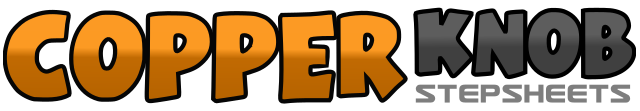 .......Count:48Wall:4Level:Phrased Intermediate.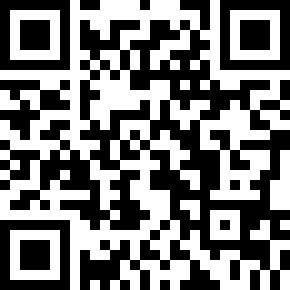 Choreographer:Astrid Romy Diener (CH) - June 2021Astrid Romy Diener (CH) - June 2021Astrid Romy Diener (CH) - June 2021Astrid Romy Diener (CH) - June 2021Astrid Romy Diener (CH) - June 2021.Music:Driving To L.A. - Thierry CondorDriving To L.A. - Thierry CondorDriving To L.A. - Thierry CondorDriving To L.A. - Thierry CondorDriving To L.A. - Thierry Condor........1 2Point RF to the right side, bringing RF next to LF and make ½ turn right,3 4Point L to left side, cross LF over the RF5 6Point RF to the right side, cross RF over the LF7 8Point LF to the left side, cross LF over the RF1 & 2Kick RF fwd, step RF in place, step LF forward3 4Step forward with RF, make a ¼ turn to left, (3.00)5 & 6Cross RF over LF, step LF to side, cross RF over LF, Step LF to side7 8Step LF on the left side, Drag RF into LF (weight left) *Restart 3.001 2Walk RF, hold3 4Walk LF, hold5 6Step RF forward and make ½ turn to left,7 8Step RF forward and make ½ turn to left,1 & 2Kick the RF diagonal tot he right side, step RF in place, step LF forward3 4Step RF back and make ¼ left (12.00), step back LF and make ½ turn left (6.00)5 & 6Stept RF back, step LF together, step RF forward7 8Step foward with LF, drag the RF into the left1&2RF Kick forward and step next to LF, LF touch behind RF&3&4LF next to RF (weight left), RF heel diagonal in front, hold and klapp your hands 2 x,&5&6RF back togheter LF, LF kick forward and step LF next RF, RF touch behind LF&7&8&RF back togheter LF (weight right), LF heel in front, hold, hold, LF back togheter RF1-2Step RF to R side, cross LF, behind RF,3 4Make ¼ turn R and step forward on RF, step forward on LF5 6Make a ½ turn Pivot R, make a ¼ turn R and step LF to left side7 8Cross RF behind LF, make a ¼ turn to left and step forward RF (9.00)1 2 3 4Step RF to right side, LF drag into RF, LF cross over RF, weight back on RF5 6 7 8Step LF to left side, RF drag to LF, RF cross over LF, weight back on LF1 2 3 45 6 7 8RF to right side, LF together RF, RF forward, LF touch next RF, LF to left side, RF together LF, LF back,1&2 3 4RF back right with a ½ turn on right, LF forward, RF behind LF, LF forward, walk r, walk l1 2 3 4Walk r, walk l, Walk r, Walk l